Муниципальное бюджетное дошкольное образовательное учреждение  детский сад№ 6 «Лаврик» г. ЯлтаРеспублика Крым   Сценарийпраздничного мероприятия  «Волшебное дерево»посвященного  9  годовщине вхождения Крыма в состав Российской Федерации.Выполнила: специалист первой категорииМузыкальный руководительПахолковаЕкатерина Александровна                                                 2023годСценарийпраздничного мероприятия  «Волшебное дерево»,посвященного 9 годовщине вхождения Крыма в состав Российской Федерации.Цель: Воспитание чувства патриотизма и любви к Родине.
Задачи: 
- Формировать  у детей представления об истории Крыма, как субъекта Российской Федерации,  чувство патриотизма, уважения к людям, принимавшим участие в Крымской весне, к своему народу.
- Развивать познавательные способности, 
- Воспитывать гордость за свое Отечество, любовь к своей малой Родине -Республике Крым.Форма проведения: праздничное мероприятие 

Оборудование и материалы: проектор, мультимедийная доска, аудиозаписи песен о России, о Крыме, атрибуты к играм, атрибуты для украшения зала.                                              Ход мероприятия.                  Звучит  песня  «Мой Крым» музыка А.ЮттВедущая:   К нам в Крым весна приходит очень рано,                     И в феврале уже цветет миндаль.                     Густым туманом город укрывает,                     Скрывая берег, пряча моря даль.                     К нам в Крым весна приходит, улыбаясь,                     Под солнцем расцветает и поет.                     И песню новую над нами пролетая,                     Нестройный журавлиный клин несет.                     К нам в Крым весна пришла однажды,                     Совсем другая - русская весна,                     И край родной, цветами осыпая,                    В цвета надежды разукрасила она!  "Крымская весна" автор Е. А. ПахолковаДорогие ребята! Сегодня мы собрались, чтоб  отметить очень молодой, но очень важный для нас, жителей Крыма,  праздник.  Девять лет  назад, в нашем календаре добавилась ещё одна праздничная дата – День воссоединения Крыма с Россией. 18 марта 2014 года, в Москве, Президентом России Владимиром Путиным и представителями Крыма был подписан договор о принятии Крыма и Севастополя в состав России. И с того времени наш родной полуостров стал частью большой и сильной страны- частью России. Ребята, нам с Вами очень повезло-мы живем в Крыму! И сегодня все самые добрые и нежные слова о нашей Родине! Реб 1 Полуостров мечты, полуостров добра,
Полуостров содружества наций.
Здесь достаточно всем и любви, и тепла
Под покровом платанов, акаций. Реб 2 Омывают тебя с незапамятных дней Под надзором Грифона два моря.  Принимают охотно здесь добрых людей  И курорты, и крымские горы Реб3   Много раз над тобою звенели мечи,  Проносились и смерти, и грозы. Возрождался ты вновь, и светили в ночи  Для тебя, обновленного, звезды.  Реб 4  Оставайся и впредь уголочком земли,  Обиталищем муз и поэтов,  Где б магнолии, дети и розы цвели,  Озаренные солнечным светом. Лариса Фисейская. Мой КрымДети исполняют песню «Это Крым»  муз. А. Ермолова  Ведущая:  Наш Крым прекрасен в любое время года! Но весной он сказочно красив! Все вокруг цветет и благоухает, привлекая в наш край множество гостей из других регионов России. И сегодня, я хочу открыть вам один секрет. Один раз в году, в самом сердце Крыма расцветает волшебное  дерево! Увидеть его необычное цветение может только тот, кто знает и любит свою Родину, кто бережет и преумножает природные богатства родного края, кто живет в дружбе и уважении к окружающим. Я верю в волшебство и мне очень хочется увидеть это чудо. А вы, ребята?(Да) Ну, тогда попробуем показать,  как дорог и любим наш родной полуостров….Дети: Крым!Ведущая:  На свете много разных стран,Но есть одна странаОт белых льдов до тёплых рекРаскинулась она. -Кто догадался, что это за страна?(Как называется страна, в которой мы живем)Дети: Россия. (слайд  карта России.)Россия самая большая страна в мире. Есть здесь океаны и моря, реки и озера, горы и леса, здесь в мире и согласии живут люди разных национальностей.Но все мы граждане России. Если мы с вами живем в России, значит мы кто? (россияне)А кто знает и назовет столицу России? ( слайд Москва).А кто знает и назовет мне главные символы России? (слайды Флаг, герб).Правильно, дети, каждая страна имеет свой герб, флаг и гимн, они являются государственными символами.Ведущая: Флаг России с гордостью и честью несут граждане нашей страны на всех важных мероприятиях! Сегодня и мы пронесем флаги нашей Родины, пройдя все препятствия. Эстафета с препятствиями «Пронеси флаг»Ведущая: Крым-это место где мы живем и растем, наш родной край, это наша малая родина.  Какой же наш Крым? Узнаем это у Вас с помощью игры.Игра  «Любимый Крым» Дети передают по кругу сердечко под музыку, по окончании ребенок, в чьих руках сердечко подбирает прилагательное к слову Крым (красивый, дружный, цветущий, богатый, родной)У Республики Крым есть тоже свои символы, это флаг и герб.Государственный флаг республики Крым, как и флаг России, тоже трехцветный. ( Слайд флаг Крыма)Второй символ Крыма – герб. А кто знает, что изображено на гербе Крыма? На гербе Крыма изображен серебряный грифон, держащий в правой лапе раскрытую раковину с голубой жемчужиной. Это как символ хранителя и защитника республики Крым.( Слайд герб Крыма)  Ребята, сейчас проверим, как хорошо вы запомнили государственные символы нашей большой и малой родины.Эстафета «Государственные символы»Ведущая:  Крым – многонационален. Здесь живут русские и украинцы, татары и армяне, белорусы и азербайджанцы, молдаване, греки, поляки, немцы и много людей других национальностей. У каждого народа есть свои обычаи и традиции, свои народные игры, в некоторые из них мы сегодня поиграем.С каждым поделись радостью своей,Рассыпая смех звучно.Если всем дружить – будет веселей!А когда наоборот – скучно! (Слайд национальности, проживающие в Крыму)Крымско-татарская народная игра «Тюбетейка»Игра проводиться под музыку. Дети по кругу передают тюбетейку.У кого остается тюбетейка, тому и дается наказание: спеть песенку, рассказать стих, кричать как петушок, и т. д. Русская народная игра «Заря-заряница»Дети стоят в кругу. Водящего выбирают считалкой. Ребенок-водящий, в руках у него голубая лента, проходит внутри круга около детей, машет ленточкой и все вместе проговаривают слова:Заря-заряница,Красная девица,По полю ходила,Ключи обронила.Ключи золотые,Ленты голубые,За водой пошлаИ ребят нашла.На слова "и ребят нашла" водящий останавливается и протягивает руку с лентой вперед так, чтобы лента оказалась между двумя детьми. Эти дети бегут за кругом в разных направлениях. Кто быстрей добежит до водящего, тот становится "зарёй".Ведущая: Ребята, люди на Руси верили, что если что-то пожелать и повязать ленточку к дереву, то пожелание обязательно сбудется (раздать детям ленточки). Давайте сейчас, каждый из нас что-то пожелает своей Родине, России, привяжет ленточку к дереву.  На дереве зажигаются огоньки –гирляндыВот и сбылось наше желание-мы нашли волшебное дерево и оно расцвело в самом сердце Крыма, в нашем замечательном детском саду «Лаврик». Если верить в волшебство, оно обязательно случится!Дети исполняют песню «Родина моя»  муз. Чадовой    Ведущая:  Наш праздник завершен, ещё раз поздравляем  всех с праздником, с Крымской весной!                                     «Крым и Россия-навсегда!»
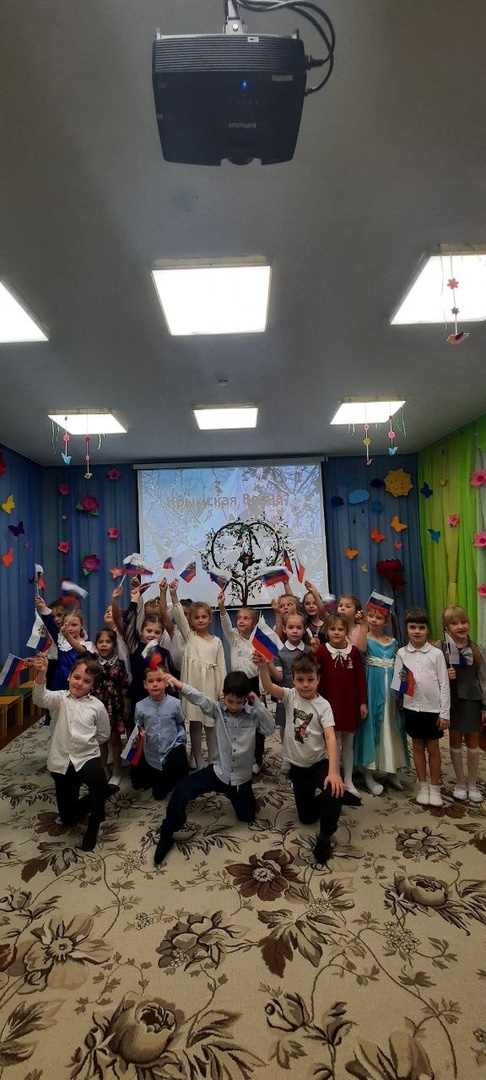 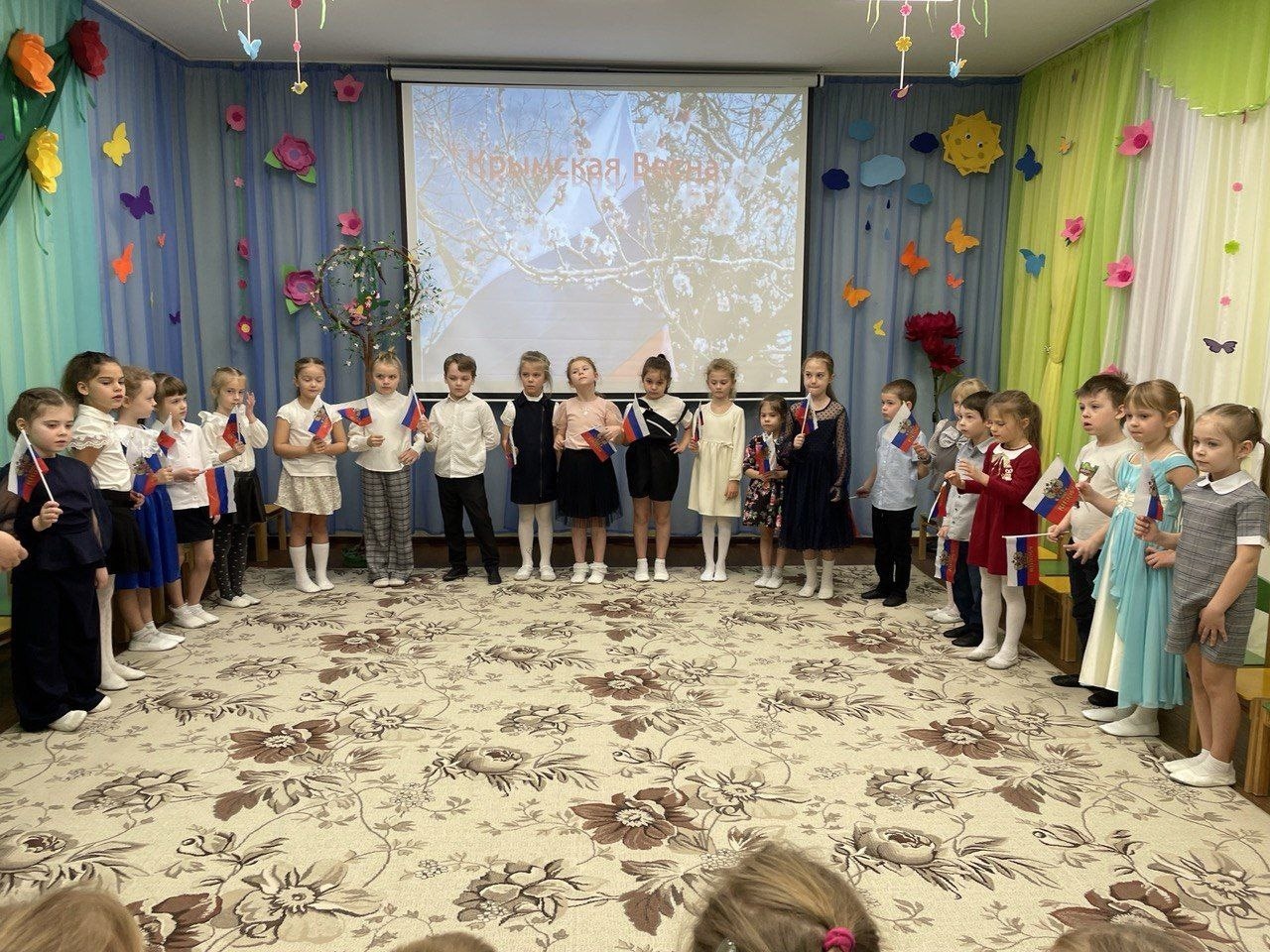 